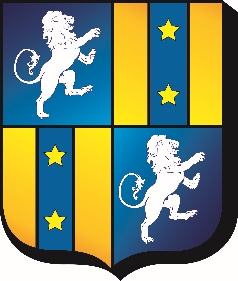 Réservation pour la garderie municipale du mercredi matinPériode 5 : du 26 avril au 6 juillet 2021Je soussigné (e) ………………………………………....................... Père/mère/autre lien (à préciser) ………………………………………….N° de téléphone : ………………………................................... Mail :   ………………………………………………………………………………. Souhaite réserver une place en garderie du mercredi matin pour mon enfant : …………………………………………………………. Né le ………………………………………. Ecole : …………………………………………Date :					Signature : Vous pouvez déposer ce document directement en Mairie ou l’envoyer par mail à l’adresse suivante : 						pmachado@mairiesaintpantaleon.fr    Philippe Machado : 06 83 86 45 47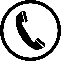 Les annulations doivent être signalées 48 heures à l’avance sinon il y aura une facturationPar ailleurs, j’autorise l’utilisation et la diffusion à titre gratuit et non exclusif de l’image de mon enfant (photos et vidéos prises dans le cadre des garderies périscolaires)          OUI				  NONPériode 528 avril5 mai12 mai19 mai26 mai2 juin9 juin16 juin23 juin30 juin